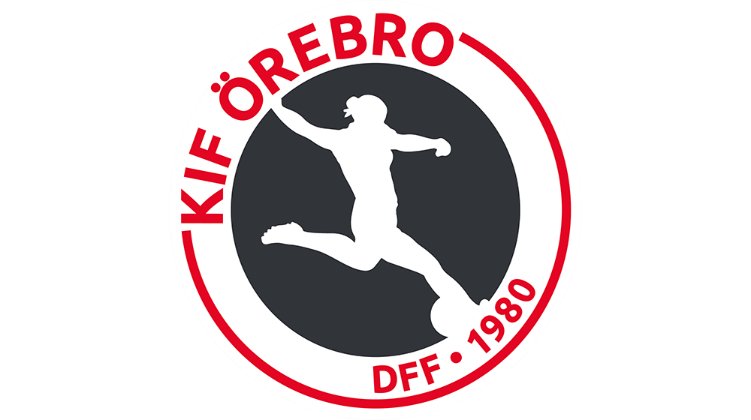 DOMARKVITTO

KIF Örebro - _______________________Datum: ______________________DOMARE, UPPGIFTER, skriv tydligtNamn: _____________________________________Personnummer: ______________________________Adress: _____________________________________Postnr: _____________________________________Arvode: ____________________________________Underskrift: ____________________________________________________________Underskrift, ledare, KIF Örebro